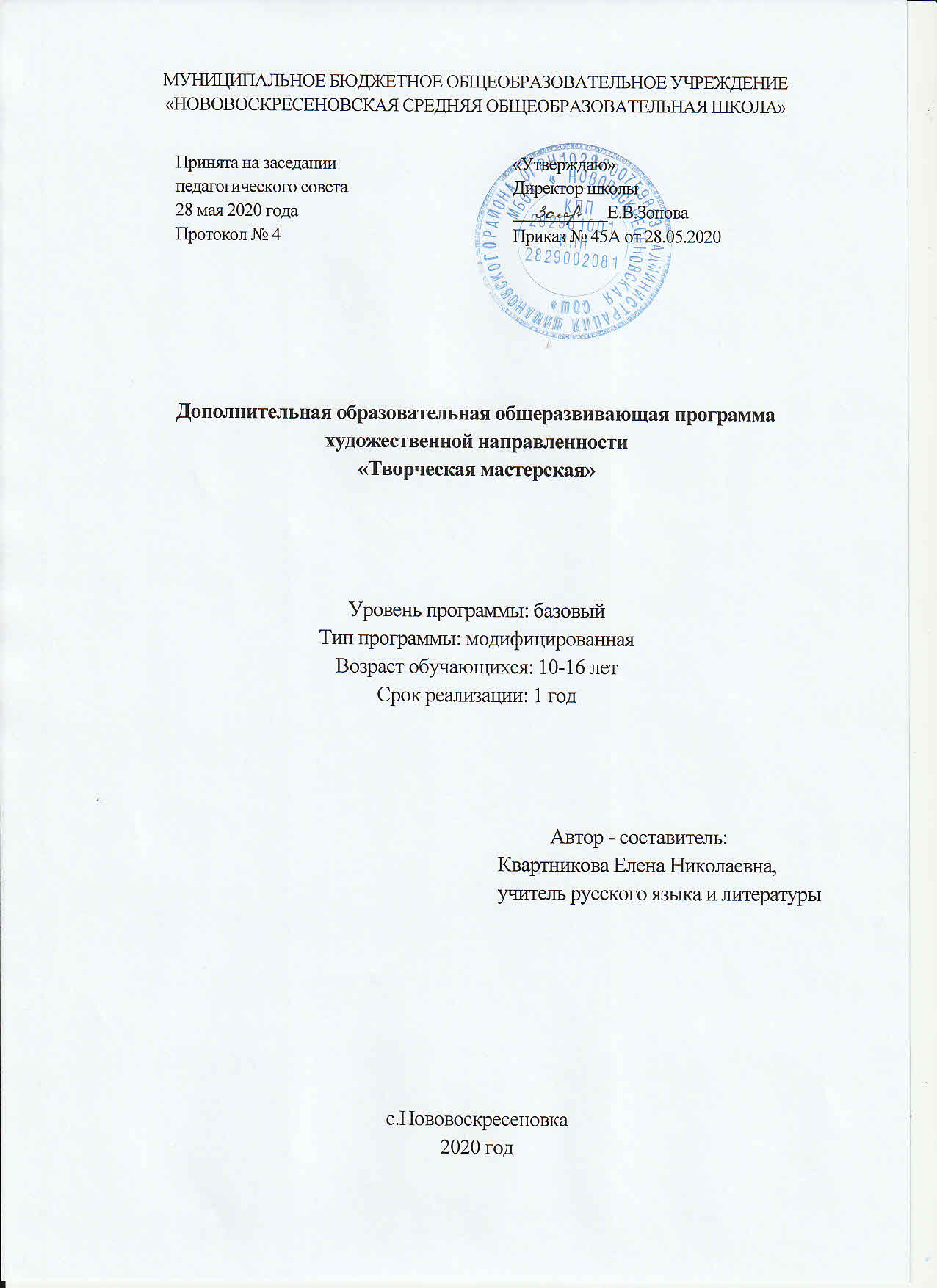 АннотацияДополнительная общеобразовательная общеразвивающая программа художественной направленности «Творческая мастерская» адресована обучающимся от 12 до 17 лет и предполагает 1 год обучения. Цель программы – воспитание социально-активной, культурно-творческой личности через привлечение к многообразной деятельности, обусловленной спецификой театра, объединяющего искусство слова и действия.        Программа предполагает обучение по следующим предметам.        «Основы актёрского мастерства» - предполагает получение знаний по истории и теории театра и развитие актёрских способностей.        «Сценическая речь» - формирование умения свободного общения друг с другом на речевом уровне, личностного освобождения через освобождение голоса, развивающую и раскрывающую голосовые возможности каждого обучающегося и его способность поддерживать свое дыхание и голос в рабочей форме самостоятельно.      «Постановочная работа» - непосредственная работа над спектаклем или театрализованным представлением.        Программа предполагает активный творческий процесс, участие обучающихся в театральных постановках, фестивалях, конкурсах различного уровня.СодержаниеРАЗДЕЛ 1.КОМПЛЕКС ОСНОВНЫХ ХАРАКТЕРИСТИК ПРОГРАММЫ1.1.Пояснительная записка    Нормативно-правовую основу разработки дополнительной общеобразовательной общеразвивающей программы со встроенным дистанционным модулем детского театра-студии «Творческая мастерская» составляют:Федеральный закон Российской Федерации от 29.12.2012 №273-ФЗ «Об образовании в Российской Федерации». Концепция развития дополнительного образования детей (утверждена Распоряжения   Правительства РФ 04.09.2014 № 1726-р.) и план мероприятий по ее реализации на 2015-2020 гг.;Постановление Правительства РФ «Об утверждении Санитарно-эпидемиологических требований к устройству, содержанию и организации режима работы образовательных организаций дополнительного образования детей») (СанПиН2.4.4.3172-14);«Стратегия развития воспитания в РФ до 2025 года», (Распоряжение Правительства РФ от 29 мая 2015г. № 996-р г.);Письмо Министерства образования и науки РФ от 18 ноября 2015г. № 09-3242 «О направлении информации»;Приказ Министерства просвещения РФ от 09.11.2018 №196 «Об утверждении порядка организации и осуществления образовательной деятельности по дополнительным общеобразовательным программам».Устав МБОУ «Нововоскресеновская СОШ».       Театральное искусство отражает действительность, характеры, события, конфликты, их трактовки и оценки посредством драматического действия, возникающего в процессе игры актера перед публикой. В сегодняшней жизни, с ее бурными социальными потрясениями и экономическими переменами, занятия театральным творчеством помогают детям верно понять происходящие в жизни процессы, формируют способность самостоятельно делать выбор, быстрее ориентироваться в жизненных ситуациях, иметь более открытый, непредвзятый и смелый взгляд на мир.     Театр позволяет обратиться к внутреннему миру ребёнка с помощью создания метафор, сказочных историй. В ситуации свободной креативной игры-драматизации детьми усваиваются новые образцы творческого поведения и переносятся в естественные жизненные ситуации.     Театр - искусство синтетическое, объединяющее искусство слова и действия с изобразительным искусством, музыкой и т.д. Поэтому привлечение детей к   многообразной деятельности, обусловленной спецификой театра, открывает большие возможности для многостороннего развития их способностей.     	Данная программа имеет художественную направленность. Она направлена на развитие эстетических и творческих способностей средствами театрального искусства.       	Актуальность программы детского театра-студии прежде всего определяется запросом со стороны детей и их родителей на программы художественно-эстетического развития школьников, материально-технические условия для реализации которых имеются только на базе школы. Так же актуальность определяется необходимостью успешной социализации обучающегося в современном обществе, его жизненным и профессиональным самоопределением, продуктивным освоением социальных ролей в широком диапазоне и творческой реализацией.     	Актуальность определяется необходимостью формирования у обучающихся  качеств, которые станут залогом их успешности в будущем: выразительности, умения излагать свои мысли, эмоциональной устойчивости, ответственности и трудолюбия. Программа объединяет в себе различные аспекты театрально-творческой деятельности, необходимые как для профессионального становления, так и для практического применения в жизни.Важное значение программа имеет для обучающихся, которые проживают в отдаленной местности, за 140 километров от районного центра, и практически не имеют возможности приобщиться к искусству театра вживую. Детский театр-студия – это единственная связующая ниточка через активное участие в его жизни между ребенком и огромным миром театра. В театральной деятельности каждый ребенок может проявить свои способности, чувства, эмоции, передать свое отношение к персонажам и сказочным событиям. Сочетая возможности нескольких видов искусств, театр обладает огромной силой воздействия на эмоциональный мир ребенка.    Замкнутому ребенку он помогает раскрыться, а расторможенному – научиться координировать свои действия, сострадать и любить, поможет объединить духовной близостью не только детей, но и детей, и родителей. Разбуженные эстетические чувства, обогащение нравственного мира способствуют развитию в юном актере отношениях со сверстниками и взрослыми, в обретении активной жизненной позиции.    Занятия театрализованной деятельностью вводят детей в мир прекрасного, пробуждают способность к состраданию и сопереживанию, активизируют мышление и познавательный интерес, а главное – раскрепощают его творческие возможности и помогают психологической адаптации ребенка в коллективе.Дистанционный модуль позволяет осуществлять обучение непрерывно, что является преимуществом для учебного процесса, преподавателя и ученика.Новизна данной программы заключается в более чутком индивидуальном подходе к каждому обучающемуся в процессе работы и освоении материалов, в том, что смещены акценты с освоения фундаментальных знаний по предмету на социализацию личности средствами современных знаний и технологий.    Преимущество данной программы выражено в том, что кроме занятий театрализованной деятельностью, обучающиеся с удовольствием работают с текстом, особенно прозаическим, много и результативно выступают на школьном, сельском, муниципальном и региональном уровнях.Данная программа впервые реализует дистанционный формат обучения.            	Педагогическая целесообразность. Педагогическая целесообразность программы заключается в возможности методами театральной деятельности помочь детям раскрыть их творческие способности, развить психические, физические и нравственные качества, а также повысить уровень общей культуры и эрудиции.              	Уже давно повсеместно безоговорочно принято, что театр способствует внешней и внутренней социализации ребёнка, т.е. помогает ему легко входить в коллективную работу, вырабатывает чувство партнёрства и товарищества, волю, целеустремлённость, терпение и другие качества, необходимые для успешного взаимодействия с окружающей социальной средой; театр активизирует и развивает интеллектуальные и одновременно образно-творческие способности ребёнка, он начинает свободно фантазировать и в области текста, и в области компоновки пространства, и в области музыкального оформления; театр побуждает интерес к литературе, дети начинают читать с удовольствием и более осмысленно, чем раньше; при использовании метода драматизации на занятиях по любым предметам, дети усваивают материал неоспоримо лучше по нескольким причинам: он становится для них личностно значимым, а, кроме того, пропускается через моторику, через тело, которое гораздо лучше воспринимает информацию, чем слух в отдельности.             	 Программа кружка  построена, прежде всего, на обучении воспитанников саморегуляции и налаживанию межличностных процессов. Деятельность педагога направлена на выработку произвольного внимания, рабочей мобилизации, умения распределять ответственность, умения читать поведение другого человека и правильно выбирать свой тип поведения для решения жизненных задач. В этой связи приоритетной задачей воспитания является развитие у детей таких качеств, которые помогут в общении со сверстниками и не только: понимания, что все люди разные, принятия этих различий, умения сотрудничать и разрешать.                   Дистанционный модуль позволит обеспечить доступ к обучению даже в то время, когда личное присутствие невозможно.                  Видеоуроки, презентации, вебинары, которые используются в дистанционном блоке, помогут обучающемуся без личного присутствия на занятии усвоить материал и приступить к практике посредством обычного смартфона и доступа к сети интернет.        Практическая значимость изучаемого предмета        Практическая значимость программы заключается в постижении обучающимися основ театрального искусства, развитии коммуникативных навыков, внимания, памяти, воображения, быстрой реакции. Занятия способны содержательно и интересно заполнить досуг, дать возможность проявить и выразить индивидуальность каждой личности.         Дополнительная общеобразовательная общеразвивающая программа «Творческая мастерская» предполагает общекультурный (базовый) уровень освоения, который предусматривает использование и реализацию таких форм организации материала, которые допускают освоение специализированных знаний и языка, гарантированно обеспечивают трансляцию общей и целостной картины в рамках содержательно- тематического направления программы.        Адресат программы Программа адресована детям в возрасте 12 – 17 лет. Особых требований при приеме не предъявляется, набираются все желающие. Дети проживают в отдаленной сельской местности, большинство детей из приемных и опекаемых многодетных и малообеспеченных семей.Возрастные особенности учитываются в процессе обучения через индивидуальный подход к ребёнку. Для среднего и старшего школьного возраста характерен переход к рационально – логическому восприятию, для которого наиболее адекватными формами станут практические занятия, групповые занятия, конкурсы, драматизация и ролевые игры, проекты.  Наличие определенной физической и практической подготовки не требуется. Противопоказаний по здоровью для освоения программы не имеется.   Прием осуществляется на основании заявления родителей или законных представителей, на основании согласия на обработку персональных данных.Объём и срок реализации программыСрок реализации программы – 1 год.Объем программы- 12 часов в месяц, 84 часа в год (включая дистанционный модуль 12 часов). Режим занятий – 3 раза в неделю по 45 минут. Количество обучающихся в группе: 10-15 человек.Основная форма организации деятельности - коллективная. Однако занятия могут проводиться в малых группах и индивидуально.Традиционные формы занятий: беседа, ролевая игра, познавательная игра, занятие-игра, репетиция, тренинг, концерт, спектакль, праздник.Нетрадиционные формы занятий: занятия, основанные на имитации общественной деятельности, занятие-творчество, занятия, основанные на межпредметных связях, занятия на основе нетрадиционной организации учебного процесса.Формы обучения: очно-заочная.Формы организации образовательного процесса: Основной формой является групповое занятие. Программой предусмотрено вариативное использование других форм организации: занятия малокомплектными группами и индивидуально для работы над ролью, репетиции и театральные выступления.Особенности организации образовательного процесса. Актерский тренинг как форма организации педагогического процесса в театральной студии, при которой педагог в течение определенного времени руководит коллективной, познавательной и иной деятельностью постоянной группы учащихся с учетом особенностей каждого из них, используя виды, средства и методы работы, создающие благоприятные условия для развития актерских качеств.Материально-технические условия, необходимые для реализации дистанционного модуля:Каналы связи-сеть интернетКомпьютерное оборудованиеДля организации работы по освоению содержания модуля необходим компьютер/ноутбук/смартфон/планшет с доступом к сети Internet; колонки/наушники.При проведении занятия с использованием дистанционных образовательных технологий, электронного обучения, в вводной его части следует обозначить правила работы и взаимодействия (объяснить обучающимся технические особенности работы и правила обмена информацией). В процессе работы (занятия) педагогу необходимо четко давать инструкции выполнения заданий.Презентации и уроки можно скачать и просмотреть по указанным в программе ссылкам: https://nsportal.ru/https://uchitelya.comhttps://www.youtube.comhttps://yandex.ru/video/https://lusana.ru/https://infourok.ruhttps://myslide.ruhttps://topslide.ru/https://videouroki.net/https://mrmarker,ruhttps://stud.wiki,net/https:// proza.ruhttps://multiuroki.net/Методическое обеспечение дистанционных занятий:Видео-урок «Театр скороговорок»Презентации «Искусство диалога», «Искусство общения»Презентация «Сценическая речь»Презентация «Анатомия, физиология, патология органов речи»Презентация «Орфографические нормы литературного произношения»Видео-урок «Построение фразы»Видео-урок + презентация «Литературный подтекст художественного произведения»Видео-урок + презентация «Средства речевого воздействия»Презентация «Интонация как средство общения»Презентация «Создание персонажа»Презентация «Средства создания литературного героя»Презентация «Принципы взаимодействия с партнером»Презентация «Сценическое общение»Презентация «Общение на сцене. Взаимодействие с партнером»Сведения о педагогических работниках, реализующих программу:Квартникова Елена Николаевна, учитель высшей квалификационной категории, «Почетный работник основного образования».1.2. Цели и задачи программы.         Цель программы: развитие творческих способностей, содействие жизненному и профессиональному самоопределению учащихся через воспитание социально-активной, культурно-творческой личности путем привлечения к многообразной деятельности, обусловленной спецификой театра.       Задачи программы:        Личностные:Способствовать формированию у детей системы ценностей и верных эстетических оценок доступного их пониманию круга жизненных явлений, человеческих взаимоотношений и конфликтов, поступков, характеров, что способствовало бы их безболезненной интеграции в любой вид социума.Сформировать в процессе творческой деятельности навыки коллективной работы и творческой дисциплины, межличностных отношений, умения правильно оценивать критические замечания, преодоления в себе чувства антипатии в случае неудачи.Повышать уровень психологической устойчивости подростков, воспитание эмоционально-волевых качеств личности, формировать навыки общения, необходимых для дальнейшего самоопределения, самопредъявления и самореализации.       Метапредметные:Развивать творческие возможностей детей, способствовать воспитанию у них внимания, наблюдательности, волевых качеств, воображения и фантазии, творческой инициативы, эмоциональной отзывчивости на художественный вымысел. Поддерживать общий уровень самодисциплины.Развивать способности, определяющие профессиональные качества личности. Предметные (образовательные)Формировать систему знаний о театре как ярком, зрелищном искусстве, истории театра всех времён и народов, которая позволяет осознать национальную специфику мира, постичь нравственные законы бытия, раскрыть значение театра в духовном обогащении человека.Условия реализации программы:        Успешная реализация программы во многом зависит от обеспечения   материально-техническими средствами, такими как: декорации, реквизит, костюмы,  компьютер, магнитофон, мультимедийный проектор, специальная литература,  сценическая площадка, костюмерная, класс для коллективных и индивидуальных  занятий, актовый зал, сцена Сельского Дома культуры.1.3. Содержание программы                                                            1.3.1.Учебный план1.3.2. Учебно-тематический план. Очно-заочный модуль (12 часов)1.3.3.Содержание учебного планаТема 1. Введение (1 час)Теория: Знакомство с планами и задачами на учебный год. Расписание занятий. Организационные вопросы. Знакомство с театром как видом искусства.Правила техники безопасности и противопожарной защиты, санитарии и гигиены.Тема 2. История театра. Театр как вид искусства (12 часов)Теория: Знакомство с особенностями современного театра как вида искусства. Народные истоки театрального искусства. Рождение театра кукол. Виды кукольного театра. Знакомство с театральными профессиямиПрактика: Использование имеющегося художественного опыта учащихся; творческие игры; рисование кинофильма для закрепления представлений о театре как виде искусства. Просмотр с детьми кукольных спектаклей.Тема 3. Основы театральной культуры (20 часов)Теория: Знакомство с основными элементами театральной культуры. Возможности актера. Психофизическая выразительность речи. Словесные воздействия как подтекст.Практика: Тренинги на развитие внимания, фантазии, упражнения на коллективную согласованность действий. Выполнение этюдов на заданные темы.Тема 4. Сценическая речь (17 часов)Теория: Основы практической работы над голосом. Логика речи. Словесное воздействие.Практика: Отработка навыка правильного дыхания при чтении. Упражнения на рождение звука. Артикуляционная гимнастика. Упражнения на дыхание.Тема 5. Ритмопластика (12 часов)Теория:   Школы и методики движенческой подготовки актера. Работа с равновесием, координацией. Техника безопасности. Танец и танцевальная импровизация.Практика: Разминка. Элементы акробатики: кувырок вперед, кувырок назад.        Сценические падения. Универсальная разминка. Элементы разных по стилю танцевальных форм.Тема 6. Работа над пьесой (12 часов)        Теория: Пьеса - основа спектакля. Текст - основа постановки. Монолог и диалог. Грим. Костюм.        Практика: Работа над выбранной пьесой. Определение главной темы пьесы и идеи. Чтение и обсуждение пьесы, ее темы, идеи. Основная этюдно-постановочная работа по ролям. Приемы накладывания грима. Создание эскизов грима для героев выбранной пьесы. Репетиционный период.Тема 7. Мероприятия и психологические практикумы (8 часов)         Практика: Участие в подготовке досуговых мероприятий внутри учреждения. Выявление ошибок.       Тема 8. Итоговое занятие (2 часа)        Практика: Викторина по разделам программы обучения за год.  Упражнения на коллективную согласованность; этюды на оправдание словесных действий1.4. Планируемые результаты:        В процессе освоения, обучающиеся будут иметь возможность приобрести опыт усвоения универсальных компетенций и проявить:личностные результаты:потребность сотрудничества со сверстниками, доброжелательное отношение к сверстникам, бесконфликтное поведение, стремление прислушиваться к мнению одноклассников;целостность взгляда на мир средствами литературных произведений;этические чувства, эстетические потребности, ценности и чувства на основе опыта слушания и заучивания произведений художественной литературы;осознание значимости занятий театральным искусством для личного развития. По окончании обучения, обучающиеся будут: (метапредметные результаты)         понимать и принимать учебную задачу, сформулированную учителем;планировать свои действия на отдельных этапах работы над пьесой;анализировать причины успеха/неуспеха, осваивать с помощью учителя позитивные установки типа: «У меня всё получится», «Я ещё многое смогу».понимать и применять полученную информацию при выполнении заданий;проявлять индивидуальные творческие способности при сочинении рассказов, сказок, этюдов, подборе простейших рифм, чтении по ролям и инсценировании.включаться в диалог, в коллективное обсуждение, проявлять инициативу и активностьработать в группе, учитывать мнения партнёров, отличные от собственных;слушать собеседника;договариваться о распределении функций и ролей в совместной деятельности, приходить к общему решению;  адекватно оценивать собственное поведение и поведение окружающихПредметные результаты: в процессе обучения, обучающиеся будут иметь возможность научиться:выразительному чтению; различать произведения по жанру; развивать речевое дыхание и правильную артикуляцию;видам театрального искусства, основам актёрского мастерства;сочинять этюды по предлагаемым обстоятельствам;умению выражать разнообразные эмоциональные состояния (грусть, радость, злоба, удивление, восхищение)        Результативность программы театральной студии представлений выражается также в качественном уровне показанных представлений и творческих номеров, а также в отклике зрителей.Формы аттестации дистанционного модуля.Для контроля и оценки результатов обучения, подтверждения факта проведения занятия используются следующие способы дистанционного взаимодействия:-регистрация обучающихся на электронном ресурсе (по возможности)-размещение учебного материала в сети интернет-выполнение обучающимися контрольных, тестовых заданий, предъявленных педагогу в электронном виде (ватсап), через телефонную связь.Тестирование считается успешно выполненным, если обучающийся выполнил не менее 75 % от общего задания.Самостоятельная работа считается успешно выполненной, если обучающийся выполнил правильно не менее 75% заданий.РАЗДЕЛ 2. КОМПЛЕСК ОРГАНИЗАЦИОННО-ПЕДАГОГИЧЕСКИХ УСЛОВИЙ2.1. Календарный учебный графикДата начала и окончания учебных периодов: 01.10. 20-30.04.21Календарный учебный график (дистанционный модуль)2.2. Условия реализации программы:Материально-техническое обеспечение:       Для реализации учебной программы используется светлый, просторный класс, актовый зал, по необходимости задействуется спортивный зал и сцена, зрительный зал СДК, имеется костюмерная, комната для хранения реквизита, раздевалка с зеркалом и столом. В учебном кабинете имеются столы и стулья по количеству учащихся, стол и стул для педагога, классная доска, шкафы для хранения учебных пособий. Все обучающиеся снабжаются учебными комплектами.        Имеется оборудование: компьютер, магнитофон, мультимедийный проектор. Информационное обеспечение:Аудио, видео, фото, интернет-источники, справочная литература.Кадровое обеспечение: не требуется2.3.Формы аттестацииСпособы проверки результатов освоения программы: смотри приложения 2        Эффективность проводимой работы с детьми в рамках деятельности театрального кружка определяется с помощью диагностического комплекса, который предусматривает как психологическую, так и педагогическую оценку развития навыков театральной деятельности.Формы подведения итогов реализации программы:Формы подведения итогов реализации программы:Формы фиксации результатов: Ведение журнала учета работы кружка, грамоты, дипломы, подаркиКритерии оценки результативности освоения программы:-фото и видеозапись, отзывы. Способы проверки результата:1.Педагогическое наблюдение.2.Собеседование.3.Самооценка.4.Отзывы детей и родителей.5.Коллективное обсуждение работы.6.Участие в концертах, фестивалях, спектаклях и конкурсах.7.Анкетирование.8.Тестирование 9.Творческая практика.10. Сценарии постановок.11. Постановки.12.Коллективная рефлексия.13.Самоанализ.Способы фиксации результата.1.Фото-видеоотчеты.2 Грамоты, дипломы.3.Сценарии.4.Анкеты.5.Тесты.6.Портфолио.7.Отзывы.8.Афиши.9.Презентация творческого альбома «Мои достижения»2.4.Оценочные материалыПакет диагностических методикФонд оценочных средств программы.Итогом реализации данной программы является развитие театральных навыков и умений, развитие культурного уровня обучающихся. 2.5.Методическое обеспечениеМетоды обучения: (словесный, игровой) и воспитания (поощрение, упражнение, стимулирование, мотивация)Методы, в основе которых лежит форма организации деятельности воспитанников на занятиях:•	фронтальный - одновременная работа со всеми детьми;•	коллективный - организация проблемно-поискового или творческого взаимодействия между всеми детьми;•	индивидуально-фронтальный - чередование индивидуальных и фронтальных форм работы•	 групповой - организация работы по малым группам (от 2 до 7 человек);•	 коллективно-групповой - выполнение заданий малыми группами, последующая презентация результатов выполнения заданий и их обобщение;•	в парах - организация работы по парам;В программе используются следующие методы и формы:1. По источнику передачи и восприятию информации:- словесный (беседа, рассказ, диалог);- наглядный (репродукции, фильмы, фотоматериалы, показ педагога,   индивидуальные    занятия, сотрудничество в совместной продуктивной деятельности);- практический (постановка спектаклей, упражнения, этюды, репетиции).2. По дидактическим задачам:- приобретение знаний через знакомство с театральной литературой и терминологией, через игры, упражнения, этюды;- применение знаний через постановку спектаклей;- закрепление через генеральные репетиции;- творческая деятельность - показ спектаклей;- проверка результатов обучения через открытые уроки, конкурсы, фестивали, семинары, интегрированные занятия.3. По характеру деятельности:- репродуктивный - разработка и показ этюдов по образцу;- частично-поисковый - во время работы детям даются задания в зависимости от их индивидуальных способностей.В программе используются следующие педагогические:1. Приемы:             .- исключения - умение  обнаружить  и  устранить  внутренниепрепятствия и зажимы на пути к созданию и воплощению образа;- тотального выражения - включение психофизического аппарата актера в процесс создания и воплощения образа;- физического действия - выстраивание партитуры роли на основе простых физических действий;- психофизического жеста - помогает актеру в работе над ролью.2. Принципы:- наглядности - использование наглядных пособий, декораций, эскизов, ТСО;- активности и сознательности обучения - создание творческой атмосферы   в   студии   предполагает   развитие   всесторонних способностей детей, активное и сознательное участие в спектаклях;- сотрудничества - в процессе работы    педагог   и студийцы выступают в качестве партнеров (более опытных и менее опытных). Здесь чаще   всего используется принцип работы творческой мастерской;- организации процессов актерской импровизации в условиях театральной образности;- систематичности, последовательности - обучение   ведется   от простейших упражнений и этюдов к постановке спектакля через развитие наблюдательности, фантазии, памяти, воображения, чувства-ритма и т.д.;- индивидуализации - учитывая   психологические   особенности обучающихся детей и подростков максимально раскрыть творческие способности и подготовить их к любой творческой деятельности, выбранной ими в будущем.Организационные формы:•	Коллективная — эта форма привлекает всех учащихся, наиболее эффективная форма творческой деятельности, т.к. при наименьших затратах сил и времени удается выполнить работу.•	Парная — рассчитать работу на двоих.•	Индивидуальная — выполнение задания в группе обычно проходит неравномерно, поэтому необходимо проводить индивидуальную работу, зачастую дополнительно объяснять задание. Индивидуальный - индивидуальное выполнение заданий, решение проблем. Методические материалы:Слайды (или распечатанные копии), репродукций картин, памятки, научная и специальная литература, видеозаписи, аудиозаписи, мультимедийные материалы, компьютерные программные средства и др.Возможные формы занятий: традиционное занятие, комбинированное занятие, практическое занятие, тренинг, игра (деловая, ролевая), праздник, мастерская, конкурс, фестиваль, творческая встреча, репетиция и т.д.3. Список литературы3.1. Литература, используемая педагогом при составлении программы1.	Андрачников С.Г. Теория и практика сценической школы. - М., 2006.2.	Аникеева Н.П. Воспитание игрой. Книга для учителя. - М.: Просвещение, 2004.3.	Бондарева В. Записки помрежа. - М.: Искусство, 1985.4.	Брянцев А.А. Воспоминания/ Статьи. - М., 1979.5.	Горчаков Н.М. Режиссерские уроки Станиславского. - М., 2001.6.	Гиппиус З.В. Гимнастика чувств. Тренинг творческой психотехники. -       Л.-М.: Искусство, 2002.7.	Захава Б. Е. Мастерство актера и режиссера. - М.: Просвещение, 1978.8.	Когтев Г. В. Грим и сценический образ. - М.: Советская Россия, 2006.9.	Корогодский З.Я. Начало, СПб, 2005.10.	Косарецкий С. Г. П.П.М.С. - центры России: современные положения и тенденции. // Школа здоровья. - 2007.- № 3.- с. 52-57.11.	Курбатов	М. Несколько слов о психотехнике актера. М., 2004.12.	Логинова В. Заметки художника-гримера. - М.: Искусство, 1994.13.	Новицкая Л.П. Тренинг и муштра. - М., 2002.14.	Паламишев А. М. Мастерство режиссера. Действенный анализ пьесы. М.: Просвещение, 2006.15.	Станиславский К. С. Собрание сочинений (I - II том). - М.: Искусство,1988.16.	Станиславский	К.С. Работа актера над собой. М., 1989, с. 151. 17.	Смирнов Н. В. Философия и образование. Проблемы философской культуры педагога.- М.: Социум, 2000.18.	Суркова М. Ю. Игровой артикуляционно-дикционный тренинг. Методическая разработка.- С.: СГАКИ, 2009.19.	Товстоногов Г.А. Зеркало сцены. - Т.1-2.-Л., 1980.20.	Щуркова Н. Е. Воспитание: Новый взгляд с позиции культуры. - М.: Педагогический поиск, 2005.21.	Эфрос А.В. Профессия: режиссер. - М., 2000.3.2.Литература, рекомендованная для обучающихся:Белянская Л.Н. Хочу на сцену! - Донецк, 1997.Ищу к В.В., Нагибина М.Н. Народные праздники. - Ярославль, 2000.Казанский О.В. Игры в самих себя. - М., 1995.Пикулева Н.К. Слово на ладошке. - М., 1997.Раугул Е.П., Козырева М.А. Театр в чемодане. - СПб., 1998.«Любимые страницы». - Смоленск, 1999.«Напиток Карабаса Барабаса». - Йошкар-Ола, 1996.«Я познаю мир». - М., 1999.Смолина К.В. «Сто великих театров мира». - М., 2001.Сухин И.А. Незнайка, Хоттабыч. - М., 1994.Сыромятникова И.В.. Искусство грима. - М., 1992.Успенские В.А. Мифы древней Греции. - М., 1993.Успенский Э.А. Школа клоунов. - М., 1996.3.3. Литература, рекомендованная для родителей: 1.     Яблонькина Д.Н. «Психологические тесты для детей».2.     Сидоркина О.В. «Мой маленький театр».3.      Деревянкин Н.К. «Театр в школе».         4.      Звонарев К.А. «Я играю в театр»         5. Давыдова М.А. Школьный театр: воспитание детей и воспитание родителей. – Журнал – Начальная школа. 2009. №12.- 68с.6.. Пирогова Л.И. Сборник словесных игр по русскому языку и литературе: Приятное с полезным. – М.: Школьная Пресса, 2003. – 144ПРИЛОЖЕНИЯ                   Приложение 1.Календарно-тематическое планированиеПриложение 2.Диагностический блок.Педагогическая диагностика результатов освоения программы.        Эффективность проводимой работы с детьми в рамках деятельности театрального кружка определяется с помощью диагностического комплекса, который предусматривает как психологическую, так и педагогическую оценку развития навыков театрализованной деятельности.          Критерии педагогической оценки развития навыков театрализованной деятельности:знание театральных терминов;речевая культура;эмоционально-образное развитие;основы изобразительно - оформительских деятельности;основы коллективной творческой деятельности.           Критерии психологической оценки развития навыков театрализованной деятельности:поведенческая активность;коммуникативно- речевые навыки;отношения с взрослыми;любознательность;стремление к общению в больших группах детей;желание стать лидером в группе;конфликтность, агрессивность;        Итоговая диагностика развития ребёнка в процессе театрализованной деятельности основана на работе Т.С. Комаровой. Ключевой метод отслеживания, наблюдение позволяет выявить как положительные результаты, так и нерешенные проблемы, скорректировать дальнейшие планы, наметить перспективу работы всей группы и проведение индивидуальных занятий.      Механизм оценки получаемых результатов        Акцент в организации театрализованной деятельности с дошкольниками делается не на результат, в виде внешней демонстрации театрализованного действия, а на организацию коллективной творческой деятельности в процессе создания    1.Знание театральных терминов.Высокий уровень (3 балла): проявляет устойчивый интерес к театральной деятельности; знает правила поведения в театре; называет различные виды театра, знает их различия, может охарактеризовать театральные профессии.Средний уровень (2 балла): интересуется театральной деятельностью; использует свои знания в театрализованной деятельности.Низкий уровень (1 балл): не проявляет интереса к театральной деятельности; затрудняется назвать различные виды театра.Речевая культура.Высокий уровень (3 балла): понимает главную идею литературного произведения, поясняет свое высказывание; дает подробные словесные характеристики своих героев; творчески интерпретирует единицы сюжета на основе литературного произведения.Средний уровень (2 балла): понимает главную идею литературного произведения, дает словесные характеристики главных и второстепенных героев; выделяет и может охарактеризовать единицы литературного изведения.Низкий уровень (1 балл): понимает произведение, различает главных и второстепенных героев, затрудняется выделить литературные единицы сюжета; пересказывает с помощью педагога.Эмоционально-образное развитие.Высокий уровень (3 балла): творчески применяет в спектаклях и инсценировках знания о различных эмоциональных состояниях и характерах героев; использует различные средства выразительности.Средний уровень (2 балла): владеет знания о различных эмоциональных состояниях и может их продемонстрировать; использует мимику, жест, позу, движение.Низкий уровень (1 балл): различает эмоциональные состояния, но использует различные средства выразительности с помощью воспитателя.4.Основы изобразительно - оформительских деятельности.Высокий уровень (3 балла): самостоятельно создает эскизы к основам действиям спектакля, эскизы персонажей и декорацией с учетом материала, из которого их будет изготавливать; проявляет фантазию в изготовлении деклараций и персонажей к спектаклям для различных видов театра (кукольного, настольного, теневого, на фланелеграфе).Средний уровень (2 балла): создает эскизы декораций, персонажей и основных действий спектакля; создает по эскизу или словесной характеристике - инструкции декорации из различных материалов;Низкий уровень (1 балл): создает рисунки на основные действиях спектакля; затрудняется в изготовлении деклараций из различных материалов.5.Основы коллективной творческой деятельности.Высокий уровень (3 балла): проявляет инициативу, согласованность действий с партнерами, творческую активность на всех этапах работы над спектаклем.Средний уровень (2 балла): проявляет инициативу, согласованность действий с партнерами в коллективной деятельности.Низкий уровень (1 балл): не проявляет инициативы, пассивен на всех этапах работы над спектаклем.Педагогическая оценка развития навыков театрализованной деятельностиДиагностическая карта.Диагностика результативности воспитательно-образовательного процесса по программе театра – студии.
В воспитании художественной культуры ребенка выделяются в качестве основных пять показателей:      1. Качество знаний, умений, навыков.
2. Особенности мотивации к занятиям.
3. Творческая активность.
4. Эмоционально-художественная настроенность.
5. Достижения.
    Педагоги могут дополнять список показателей. 
    Для характеристики каждого показателя разработаны критерии по четырем уровням дополнительного образования в соответствии со следующей моделью:
    первый уровень – подготовительный;
    второй уровень – начальный;
    третий уровень – освоения;
    четвертый уровень – совершенствования. Критерии оценки№ 1. ГРАФИЧЕСКАЯ ДИАГНОСТИКА.
 
По вертикали отмечается уровень знаний, умений и навыков студийцев, оцениваемый по десятибалльной шкале, по направлениям:
- актерское мастерство;
- сценическая речь;
- сценическое движение;
а также отмечается регулярность посещения занятий.
    Для удобства каждый предмет на графике выделен другим цветом.
    По горизонтали отмечается отрезок времени (месяц), начиная с сентября и заканчивая последним учебным месяцем.
    Шкала оценок:
1-3 балла – низкий уровень;
4-7 баллов – средний уровень;
8-10 баллов – высокий уровень.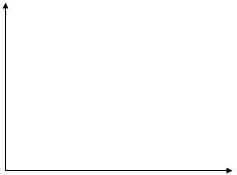 Методика изучения мотивов участия школьников в театральной деятельности.Цель: выявление мотивов участия в театральной деятельности.
Ход проведения:
  Учащимся предлагается определить, что и в какой степени привлекает их в совместной деятельности.
    Для ответа на вопрос используется следующая шкала:
3 – привлекает очень сильно;
2 – привлекает в значительной степени;
1 – привлекает слабо;
0 – не привлекает совсем.
Что тебя привлекает в театральной деятельности?
1. Интересное дело.
2. Общение.
3. Помочь товарищам.
4. Возможность показать свои способности.
5. Творчество.
6. Приобретение новых знаний, умений.
7. Возможность проявить организаторские качества.
8. Участие в делах своего коллектива.
9. Вероятность заслужить уважение.
10. Сделать доброе дело для других.
11. Выделиться среди других.
12. Выработать у себя определенные черты характера.
    Обработка и интерпретация результатов:
    Для определения преобладающих мотивов следует выделить следующие блоки:
а) коллективные мотивы (пункты 3, 4, 8, 10);
б) личностные мотивы (пункты 1, 2, 5, 6, 12);
в) мотивы престижа (пункты 7, 9, 11).
    Сравнение средних оценок по каждому блоку позволяет определить преобладающие мотивы участия школьников в деятельностиМетодика выявления коммуникативных склонностей учащихся 
(составлена на основе материалов пособия Р.В. Овчаровой
"Справочная книга школьного психолога")
Цель: выявление коммуникативных склонностей учащихся.
Ход проведения. Учащимся предлагается следующая инструкция: "Вам необходимо ответить на 20 вопросов. Свободно выражайте свое мнение по каждому из них и отвечайте на них только "да" или "нет". Если Ваш ответ на вопрос положителен, то в соответствующей клетке листа поставьте знак "+", если отрицательный, то "–". Представьте себе типичные ситуации и не задумывайтесь над деталями, не затрачивайте много времени на обдумывание, отвечайте быстро".
Вопросы:
1.    Часто ли Вам удается склонить большинство своих товарищей к принятию ими Вашего мнения?
2.    Всегда ли Вам трудно ориентироваться в создавшейся критической ситуации?
3.    Нравится ли Вам заниматься общественной работой?
4.    Если возникли некоторые помехи в осуществлении Ваших намерений, то легко ли Вы отступаете от задуманного?
5.    Любите ли Вы придумывать или организовывать со своими товарищами различные игры и развлечения?
6.    Часто ли Вы откладываете на другие дни те дела, которые нужно было выполнить сегодня?
7.    Стремитесь ли Вы к тому, чтобы Ваши товарищи действовали в соответствии с вашим мнением?
8.    Верно ли, что у Вас не бывает конфликтов с товарищами из-за невыполнения ими своих обещаний, обязательств, обязанностей?
9.    Часто ли Вы в решении важных дел принимаете инициативу на себя?
10.    Правда ли, что Вы обычно плохо ориентируетесь в незнакомой для Вас обстановке?
11.    Возникает ли у Вас раздражение, если Вам не удается закончить начатое дело?
12.    Правда ли, что Вы утомляетесь от частого общения с товарищами?
13.    Часто ли Вы проявляете инициативу при решении вопросов, затрагивающих интересы Ваших товарищей?
14.    Верно ли, что Вы резко стремитесь к доказательству своей правоты?
15.    Принимаете ли Вы участие в общественной работе в школе (классе)?
16.    Верно ли, что Вы не стремитесь отстаивать свое мнение или решение, если оно не было сразу принято Вашими товарищами?
17.    Охотно ли Вы приступаете к организации различных мероприятий для своих товарищей?
18.    Часто ли Вы опаздываете на деловые встречи, свидания?
19.    Часто ли Вы оказываетесь в центре внимания своих товарищей?
20.    Правда ли, что Вы не очень уверенно чувствуете себя в окружении большой группы своих товарищей?
Лист ответов:

1            6        11        16
2            7        12        17
3            8        13        18
4            9        14        19
5            10        15        20
Обработка полученных результатов. Показатель выраженности коммуникативных склонностей определяется по сумме положительных ответов на все нечетные вопросы и отрицательных ответов на все четные вопросы, разделенной на 20. По полученному таким образом показателю можно судить об уровне развития коммуникативных способностей ребенка:
  низкий уровень – 0,1 – 0,45;
  ниже среднего – 0,46 – 0,55;
  средний уровень – 0,56 – 0,65;
  выше среднего – 0,66 – 0,75;
  высокий уровень – 0,76 – 1
Методика диагностики уровня творческой активности учащихся (подготовлена М.И, Рожковым, Ю.С. Тюнниковым, Б.С. Алишевым, Л.А. Воловичем)Цель: на основе выявления критериев и эмпирических показателей провести сравнительный анализ изменений в сформированности у учащихся творческой активности.
Ход проведения. Замеры осуществляются по четырем критериям: чувство новизны; критичность; способность преобразовать структуру объекта; направленность на творчество.
Предусмотрен также контрольный опрос, предлагающий сравнение оценки ответов и самооценки качеств, осуществляемой испытуемыми.
Оценивание критерия осуществляется по средней оценке, получаемой учащимися по каждому критерию. При этом важно сопоставить полученные результаты с самооценкой, которая выявляется в последнем разделе опросника. Самооценка по критерию "чувство новизны" определяется по среднему баллу ответов на вопросы 41-44; по критерию "критичность" – на вопросы 45-48; по критерию "способность преобразовать структуру объекта"  - на вопросы 49-52; по критерию "направленность на творчество" – на вопросы 53-56. например, по критерию "чувство новизны" средний балл составил 1,45, а самооценка – 0,9. в этом случае мы корректируем оценку, высчитывая средний результат между оценкой и самооценкой.
Можно выделить три уровня творческой активности школьника и отдельных ее аспектов: низкий – от 0 до 1; средний – от 1 до 1,5; высокий – от 1,5 до 2.Опросник. "Чувство новизны"
Выберите тот ответ, который соответствовал бы Вашему поступку в предложенных ниже ситуациях (заполняется символ ответа в карточках):
1.    Если бы я строил дом для себя, то:
а) построил бы его по типовому проекту            0
б) построил бы такой, который видел 
              на картинке в журнале или в кино            1
в) построил бы такой, которого нет ни у кого        2
2.    Если мне нужно развлекать гостей, то я:
а) провожу вечер, как проводят мои родители
    со своими знакомыми                        0
б) сочиняю сам сюрприз для гостей                2
в) стараюсь провести вечер, 
    как любимые герои в кино                    1
3.    Среди предложенных задач на контрольной я выбираю:
а) оригинальную                            2
б) трудную                                1
в) простую                                0
4.    Если бы я написал картину, то выбрал бы для нее название:
а) красивое                                1
б) точное                                0
в) необычное                             2
5.    Когда я пишу сочинение, то:
а) подбираю слова как можно проще            0
б) стремлюсь употреблять те слова,
    которые привычны для слуха и хорошо
    отражают мои мысли                    1
в) стараюсь употребить оригинальные, 
    новые для меня слова                        2
6.    Мне хочется, чтобы на уроках:
а) все работали                            1
б) было весело                            0
в) было много нового                        2
7.    Для меня в общении самое важное:
а) хорошее отношение товарищей            0
б) возможность узнать новое ("родство душ")    2
в) взаимопомощь                         1
8.    Если бы я был актером, то:
а) стремился бы к тому, чтобы 
    всем нравился мой герой                    0
б) придумал бы новые черты характера герою    2
в) старался бы мастерски сыграть роль        1
9.    Из трех телевизионных передач, идущих по разным программ, я выбрал бы:
а) "Седьмое чувство"                        0
б) "Поле чудес"                            1
в) "Очевидное – невероятное"                2
10.    Если бы я отправился в путешествие, то выбрал бы:
а) наиболее удобный маршрут                0
б) неизведанный маршрут                    2
в) маршрут, который хвалили мои друзья        1
2. Опросник "Критичность"
Согласны ли Вы со следующими высказываниями великих? Обозначьте на карточке следующими символами Ваши ответы:
а) полностью согласен – 0;
б) не согласен – 2;
в) не готов дать оценку данному высказыванию – 1.
11.    Знания и только знания делают человека свободным и великим (Д.И. Писарев).
12.    Лицо – зеркало души (М. Горький).
13.    Единственная настоящая ценность – это труд человеческий (А. Франс).
14.    Разум человека сильнее его кулаков (Ф. Рабле).
15.    Ум, несомненно, первое условие для счастья (Софокл).
16.    Дорога к славе прокладывается трудом (ПублимийСир).
17.    Боится презрения лишь тот, кто его заслуживает (Франсуа де Ларошфуко).
18.    Нас утешает любой пустяк, потому что любой пустяк приводит нас в уныние (Блез Паскаль).
19.    Способности, как и мускулы, растут при тренировке (К.А. Тимирязев).
20.    Только глупцы и покойники никогда не меняют своих мнений (Д.Л. Оруэлл).
3. Испытание "Способность преобразовывать структуру объекта"
21-23 (для старшеклассников)

В каждом пункте есть пара слов, между которыми существует некоторая связь или какое-то соотношение. Вы должны определить, какая связь или какое соотношение существует между этими двумя словами, и выбрать из четырех предложенных ответов пару слов, между которыми существует та же связь или то же соотношение. Запишите в карточку номер ответа.
21.     ИЗГНАНИЕ – ЗАВОЕВАТЕЛЬ 
а) вор
б) обвиняемый
в) судья
г) адвокат
22.     ОЗЕРО – ВАННА
а) лужа
б) труба
в) вода
г) душ
23.     ВУЛКАН – ЛАВА
1)    источник – родник
2)    глаз – слеза
3)    огонь – костер
4)    шторм – наводнение
21-23 (для среднего  возраста)
Представлена исходная пара слов, которые находятся в определенном отношении, и пять других слов, из которых только одно находится в таком же отношении к исходному слову (правильный выбор оценивается оценкой 2).
21. ШКОЛА - ОБУЧЕНИЕ
а) доктор
б) ученик
в) учреждение
г) лечение
д) больной
22.    ПЕСНЯ - ГЛУХОЙ
а) хромой
б) слепой
Картина     в) художник
г) рисунок
д) больной
23.    РЫБА – СЕТЬ
а) решето
б) комар
Муха     в) комната
г) жужжать
д) паутина
24-27. Найдите выход из предложенных ниже ситуаций (свой ответ запишите на обороте карточки).
24. Заснув в своей постели, утром Вы проснулись в пустыне. Ваши действия?
25. В машине, которой вы управляли, оказались проколотыми два колеса, а запасное только одно. Необходимо срочно ехать дальше – Ваши действия?
26. В чужом городе Вы оказались без документов и денег. Вам нужно найти выход из положения.
27. Вы оказались в городе, где говорят на незнакомом вам языке. Как Вы будете изъясняться?
    Для ответа на каждый из четырех вопросов дается 30 секунд. Экспериментатор оценивает ответ следующим образом:
отсутствие ответа – 0;
тривиальный ответ – 1;
оригинальный ответ – 2.
28-30. На обороте карточки перечислите как можно больше способов использования каждого названного ниже предмета.
28. Консервная банка.
29. Металлическая линейка.
30. Велосипедное колесо.
4. «Направленность на творчество»
31-40. Если бы у Вас был выбор, то что бы Вы предпочли?
31.     а) читать книгу;                                0
б) сочинять книгу;                            2
в) пересказывать содержание книги друзьям            1
32.    а) выступать в роли актера                        2
    б) выступать в роли зрителя                        0
    в) выступать в роли критика                        1
33.    а) рассказывать всем местные новости                0
    б) не пересказывать услышанное                    1
    в) прокомментировать то, что услышали                2
34.     а) придумывать новые способы выполнения работ        2
    б) работать, используя испытанные приемы            0
    в) искатьв опыте других лучший способ работы        1
35.    а) исполнять указания                            0
    б) организовывать людей                        2
    в) быть помощником руководителя                    1
36.    а) играть в игры, где каждый действует сам за себя        2
    б) играть в игры, где можно проявить себя            1
    в) играть в команде                            0
37.    а) смотреть интересный фильм дома                1
    б) читать книгу                                2
    в) проводитьвремя в компании друзей                0
38.    а) размышлять, как улучшить мир                    2
    б) обсуждать с друзьями, как улучшить мир            1
    в) смотреть спектакль о красивой жизни                0
39.    а) петь в хоре                                0
    б) петь песню соло или дуэтом                    1
    в) петь свою песню                            2
40.    а) отдыхать на самом лучшем курорте                0
    б) отправиться в путешествие на корабле                1
    в) отправиться в экспедицию с учеными                2
5. Самооценка (контрольный опрос)
Да – 2; трудно сказать – 1; нет – 0
41. Мне нравится создавать фантастические проекты.
42. Могу представить себе то, чего не бывает на свете.
43. Буду участвовать в том деле, которое для меня ново.
44. Быстро нахожу решения в трудных ситуациях.
45. В основном стараюсь обо всем иметь свое мнение.
46. Мне удается находить причины своих неудач.
47. Старюсь дать оценку поступкам и событиям на основе своих убеждений.
48. Могу обосновать, почему мне что-то нравится или не нравится.
49. Мне не трудно в любой задаче выделить главное и второстепенное.
50. Убедительно могу доказать свою правоту.
51. Умею сложную задачу разделить на несколько простых.
52. У меня часто рождаются интересные идеи.
53. Мне интереснее работать творчески, чем по-другому.
54. Стремлюсь всегда найти дело, в котором могу проявить творчество.
55. Мне нравится организовывать своих товарищей на интересные дела.
56. Для меня очень важно, как оценивают мой труд окружающие.Карта ответов на вопросы анкетыФамилия, имя_______________________________Дата заполнения________________________



* В карточке с номером вопроса напишите букву или цифру, обозначающую выбранный вами ответ.
Диагностическое обеспечение базового образовательного минимума
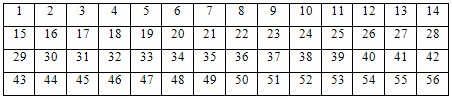 Элементарные знания о природе театра
Вопросы:
1.    Что означает слово «Театр»?
Слово «театр» переводится с греческого как «место для зрелища». «Театр» означает:
- род искусства;
- представление, спектакль;
- здание, где происходит театральное представление.
2.    Что такое коллективность?
С одной стороны, коллективность – это ответственность каждого за работу всего коллектива, уважение к партнерам, зависимость друг от друга. С другой стороны, театр по своей природе искусство общественное, требующее коллективного восприятия. Театр не может существовать без зрителей, которые создают вокруг спектакля определенную общественную среду.
3.    Что такое синтетичность?
Синтетичность – это взаимодействие театрального искусства с другими видами искусства (музыка, танец, живопись). Основоположники синтетического театра – В.И. Мейерхольд, Е.Б. Вахтангов, К.С. Станиславский, В.И. Немирович-Данченко, Б.Брехт.
4.    Что такое актуальность?
Актуальность, с одной стороны, - это востребованность спектакля в определенное время в определенном месте. С другой стороны, - это сиюминутность. Театр воздействует на зрителя путем приобщения его к тому, сто происходит на сцене и чему зритель становится непосредственным свидетелем.
5.    Какие вы знаете виды искусства?
Музыка, живопись, скульптура, архитектура, танец, кино, театр.
6.    Какие типы театров вы знаете:
Драматические, оперные, балетные, театры промежуточными формами.

Представление об истории театра
Вопросы к устному опросу.
1.    Когда возник театр в Древней Греции и в Древнем Риме?
Греческий театр достиг своего расцвета в V в. До н.э., римский – со второй половины III в. и во II в. н.э..
2.    Каких греческих драматургов вы знаете? Что они написали?
Эсхил – «Персы», «Орестея»; Софокл – «Антигона»; Еврипид – «Медея»; Аристофан – «Всадники»; Аристотель – «Поэтика».
3.    Назовите римских драматургов и их произведения.
Плавт «Близнецы», «Клад»; Теренций «Братья».
4.    Назовите всемирно известных драматургов, писавших в эпоху Возрождения, Классицизма, Просвещения.
Эпоха Возрождения XV – XVII вв.: Лопе де Вега «Собака на сене» (Испания); Шекспир «Гамлет», «Ромео и Джульетта», «Король Лир» (Англия).
Классицизм (XVII в): Корнель «Сид», Расин «Фреда», Мольер «Мещанин во дворянстве» (Франция).
Эпоха Просвещения (XVIII в): Вольтер «Заира», Бомарше «Женитьба Фигаро» (Франция); Гольдони «Слуга двух господ» (Италия); Шиллер «Разбойники», Гете «Фауст» (Германия).
5.    Когда и где в России возник первый профессиональный театр? Кто его создатель?
XVIII в., г.Ярославль, Федор Волков.
6.    Назовите выдающихся актеров прошлого и современности.
К.С. Станиславский, Б. Щукин, В. Качалов, Н. Черкасов, М. Ульянов, И. Смоктуновский, А. Миронов, А. Райкин.
7.    Перечислите театры прошлого и настоящего с мировой известностью?
«Глобус» - театр Шекспира, «Комедии Франсез» - Франция, МХАТ, театр им. Вахтангова и т.д.
Знание основной театральной терминологии

КРОССВОРД «ЗНАЕШЬ ЛИ ТЫ…»

По горизонтали: 1. один из персонажей итальянской комедии, первоначально простак, увалень, позднее – слуга, хитрец в костюме из разноцветных треугольников. 2. Осветительный прибор с оптическим устройством, концентрирующим световые лучи от источника света в направленный пучок. 3. Архитектурно выделенный на фасаде вход в здание на сцене – вырез в передней стене сцены, отделяющей ее от зрительного зала. 4. Плоские части театральной декорации, расположенные по бокам сцены параллельно или под углом к рампе. 5. Расположение актеров на сцене в определенных сочетаниях друг с другом и с окружающей вещественной средой в те или иные моменты спектакля.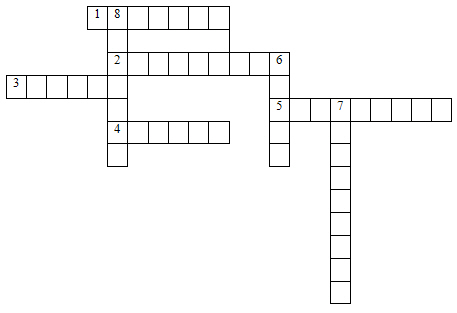 По вертикали: 6. Театральная осветительная аппаратура, установленная на полу сцены вдоль ее переднего края, предназначенная для освещения сцены спереди и сзади. 7. Часть сцены, несколько выдвинутая в зрительный зал (перед занавесом). 8. Возражение, ответ, замечание на слова говорящего собеседника. Фраза, которую актер произносит в ответ на слова партнера.Ответы: 
по горизонтали: 1. Арлекин. 2. Прожектор. 3. Портал. 4. Кулисы. 5. Мизансцена.
по вертикали: 6. Рампа. 7. Авансцена. 8. Реплика.Постижение основ актерского мастерстваВопросы к устному опросу.
1.    Что такое этюд?
Этюд – это упражнение, в котором есть содержание жизни, отрезок жизненного процесса.
2.    Какие качества необходимы актеру, чтобы быть на сцене выразительным?
Воля, активность, внимание, память, ловкость, ритмичность, координация, подвижность.
3.    Перечислите этюды, которые помогают в совершенствовании актерского мастерства.
Этюд на любую домашнюю работу; этюд на три заданных слова; этюд «Люди, звери, птицы»; этюд «Молча вдвоем»; этюд из школьной жизни; этюд с музыкальным моментом; этюд по репродукции картины; этюд на тему «Люблю и ненавижу»; этюд по интересному факту; этюд на общественную тему; этюд по басне (сказке); этюд на свободную тему.Приложение 3ПРИМЕР ЗАНЯТИЯПример проведения занятия по программе «Атмосфера» Цель: развитие зрительного и слухового внимания, наблюдательности, памяти, развитие выразительности жестов, мимики, голоса, работа над техникой речи, снять зажатость и скованность, развитие чувства ритма.План занятия.Приветствие.Упражнение на развитие внимания. Упражнение «Круги внимания».Упражнение - повторение. На развитие воображения. Передача мыльного пузыря, снежка, кактуса, кома грязи.Упражнение на развитие выразительности мимики. Из репертуара мима Марселя Марсо «Ваятель Масок».Сценическая речь. Отработка звуков «З», «Ф», «К».Артикуляционная гимнастика. Надуваем шарик во рту.Упражнения на развитие воображения. Дождь.Этюды на заданную тему.Показ этюдов педагогу. Обсуждение.Прощание.Ход занятия.Приветствие.Дети становятся в линию, педагог стоит перед ними.Педагог: Здравствуйте! (произносит с определённой эмоциональной окраской, жестом, с разными интонациями)Дети должны в точности повторить интонацию, силу голоса, жест.(проделать несколько раз)Упражнение на развитие внимания. Упражнение «Круги внимания».Артисту очень важно развивать внимание.(Вопрос детям «Как вы думаете, что такое внимание?»)Существует 3 круга внимания. Большой круг внимания - это то, что происходит за пределами этого зала, комнаты, это то, что происходит в коридоре, на улице. Средний круг внимания - это то, что происходит в зале, в котором мы находимся, рядом с нами. Малый круг внимания - это то, что происходит в нас самих, внутри нашего организма.Сейчас мы сядем прями, спина ровная. Слушаем Большой круг внимания... Что вы услышали? Рассказываем в том порядке, в котором звуки прозвучали.Проделать то же самое с каждым кругом внимания.Таким образом, дети развивают своё внимание, которое так необходимо для проведения занятий, для настроя на творческую деятельность.Упражнение - повторение. На развитие воображения. Передача мыльного пузыря, снежка, кактуса, кома грязи.Встаём в круг. Силой воображения создаём в наших руках мыльный пузырь.Передаем мыльный пузырь на ладошке. Очень аккуратно, чтобы он не «лопнул». Стараемся видеть его, ощущать вес, фактуру, видеть цвет. А	и	иА теперь, давайте представим, что у вас на ручках не хрупкий пузырь, а холодный снежок. Как вы его будете держать, как передавать?.. А, если это колючий кактус?.. Или ком грязи?Это упражнение направлено на вспоминание ощущений и точности их трансляции.Упражнение на развитие выразительности мимики. Из репертуара мима Марселя Марсо «Ваятель Масок».-Мим изображает мастера, который увлеченно лепит различные маски; каждую он примеряет перед воображаемым зеркалом - хороша ли?Вот он смастерил новую маску. Натянул ее на свое лицо словно противогаз. Вот мы увидели маску глупца - улыбка до ушей, две щелки сонных глаз, предельное выражение беспечности. При этом традиционно набеленное лицо артистаудивительно помогло создать иллюзию застывшей фактуры маски. Пробуем изобразить эту пантомиму.(Пробуем примерить на себя различные эмоции)-Но хватит, пора снимать маску. Однако не тут-то было: маска словно издеваясь над своим творцом, не желает сниматься. И здесь происходит чудо, чудо актерского мастерства. На лице Марсо застыла определённая эмоция, его мятущиеся движения трагичны, полны отчаянных попыток избавиться от обличья, будто намертво приставшего к лицу......контраст между исступленными жестам ваятеля и застывшей, хохочущей маской, созданной мимикой актера, так же поразителен... Отчаянная борьба мима с маской глупца, приближающая Марсо к философскому обобщению, оканчивается победой человека: он сорвал с себя ненавистную маску.Упражнение на основе пантомимы:Первый ребенок принимает на себя мимическую маску по выбору (радость, грусть, злость и т.д.), но ни кому не говорит, что он выбрал. Поворачивается к следующему ребенку и тот перенимает у него образ, и т.д. до конца цепочки.В конце последний ребенок говорит, какую маску показывал он, и сравниваем ее с маской первого ребенка. Принцип игры «Сломанный телефон». Чем точнее совпадения, тем лучше.Сценическая речь. Отработка звуков. «З», «Ф», «К».Дети стоят полукругом.Основным моментом ВСЕХ упражнений является включение воображения, актёрского мышления. Все упражнения, даже механические, мы стараемся оправдать.Представьте, что мы стоим в поле с цветами, которые распустились и очень приятно пахнут. Мы не будем сейчас нюхать каждый цветок отдельно, а сразу попробуем глубоко вдохнуть аромат всего поля.Делаем глубокий вдох.Представляем запахи цветов. Но что за звук? Вокруг нас появляются пчелы. Их, также, привлек аромат цветов.(Сначала одна пчела, делаем короткое «з-з», потом, с другой стороны, другая «з-з». Их становится все больше и звук становится громче)Вдруг подул ветер, открываем руки в стороны и, соединяя их обратно (как-бы обнимая себя), произносим на выдохе звук «ф-ф-ф».Ветер становится сильнее. Делаем вдох и выдох «ф-ф-ф-ф». Вдох делаем носом.Ветер разыгрался не на шутку, он начал валить деревья.Педагог делает резкое движение рукой, как будто что-то отрубил, и произносит также резко звук «к».-Упало одно дерево, «к».Звук «к» не голосовой, а гортанный. Произносить его надо при помощи корня языка и верхнего неба.Все повторяют, как падают деревья.Все звуки в упражнения должны сопровождаться физическими движениями. Это помогает ребенку пустить эмоцию в движение и правильно произнести звук.Упражнения повторить несколько раз.Сценическая речь. Артикуляционная гимнастика. Надуваем шарик во рту.Это упражнение можно выполнять сидя, но с ровной спиной.Дети сидят полукругом.Ребята, мы с вами научились надувать невидимые мыльные пузыри. А сейчас я вам предлагаю, научиться надувать шарик не открывая рот.Не размыкая губ, поднимать верхнее небо, как бы зевая, закрытым ртом.Поднять небо - опустить. Главное выполнять это медленно и до максимума.Шарик надувается и сдувается.Упражнения на развитие воображения. Дождик.Ходим по кругу. Ровно. ВАЖНО: ищем общий ритм. Педагог задаёт предлагаемые обстоятельства.-Каждый из вас куда то идёт. Куда? Домой? В магазин? Гуляет? А откуда?Ответьте себе на эти вопросы и чётко представляйте. Обычный безветренный день, лёгкий ветерок. Наш взгляд привлекает внезапная вспышка молнии... Наш слух привлекает раскат грома. И вдруг начался дождик. Сначала тихий. Сильнее.Изображать ничего не нужно, нужно чётко вспомнить ощущения ветра, от раскатов грома, наши эмоции данного явления, ощутить с помощью силы воображения капли дождя.Этюды на заданную тему.Педагог с ребятами определяют темы для этюдов.В данном случае, так как скоро новый год, мы берем за основу ситуации, случающиеся с персонажами нашей новогодней сказки и работаем от лица этих персонажей.Показ этюдов педагогу. Обсуждение.Прощание.№ п/пАннотация Раздел IКомплекс основных характеристик программы3-91.1. Пояснительная записка3-61.2.Цель и задачи программы6-71.3. Содержание программы7-91.4. Планируемые результаты9Раздел IIКомплекс организационно-педагогических условий10-142.1.Календарный учебный график102.2.Условия реализации программы102.3.Формы аттестации10-112.4. Оценочные материалы11-122.5.Методическое обеспечение133.Список литературы13-144.Приложения15-45№ п/пНаименование раздела, темыКоличество часовКоличество часовКоличество часовФормы п/а, контроляВсегоТеорияПрактика1Введение. Правила техники безопасности и противопожарной защиты, санитарии и гигиены11-Беседа2История театра.  Театр как вид искусства1266Беседа/тест3Основы театральной культуры20812Беседа/тест4Сценическая речь17512Открытое занятие5Ритмопластика 1239Открытое занятие6Работа над пьесой, прозаическим отрывком1257-7Мероприятия и психологические практикумы8-8Открытое занятие 8Итоговое занятие22Всего 842856№ п/пНазвание раздела, темыКоличество часовКоличество часовКоличество часовФормы аттестации/контроля№ п/пНазвание раздела, темывсеготеорияпрактикаФормы аттестации/контроля3Основы театральной культуры6333.1Этюд «Скороговорки и чистоговорки». Чтение стихотворения11самостоятельная работа/контроль и поправки педагога3.2Искусство диалога. Чувствовать себя уверенней на сцене и в жизни113.3Персонаж. Интонация, настроение, характер персонажа.113.4Театр. Наш театр-студия. Театральная сцена.113.5Партнерство. Творческое взаимодействие с партнером.113.6Творческое действие в условиях сценического вымысла.11тест4Сценическая речь6334.1Сценическая речь. Роль чтения вслух в повышении общей читательской культуры.114.2Чтение вслух 11самостоятельнаяработа/контроль и поправки педагога4.3Анатомия, физиология и гигиена речевого аппарата. Литературное произношение114.4Литературное произношение114.5Основы сценической «лепки» фразы (логика речи). Понятие о фразе. Естественное построение фразы. Фраза простая и сложная. Основа и пояснение фразы114.6Классификация словесных воздействий. Текст и подтекст литературного произведения. Возможность звучащим голосом рисовать картину.11№ п/пНаименование раздела, темыКол-во часовоктябрьноябрьноябрьдекабрьянварьянварьфевральфевральмартапрельапрельапрель1Введение.правила ТБ и ПЗ,санитарии и гигиены1  1  12История театра. Театр как вид искусства1212123Основы театральной культуры.202212664Сценическая речь176695Ритмопластика 12126Работа над пьесой1299937Мероприятия и психологические практикумы888Итоговое занятие22К-во учебных недель55444343335К-во учебных часов151512121291299913№п/пМесяцЧи слоВремяФормапроведениязанятияКол-вочасовТема занятияМестопроведенияФорма контроля1декабрь03заочно1Этюд «Скороговорки и чистоговорки». Чтение стихотворениядистанционносамостоятельная работа/контроль и поправки педагога2декабрь04заочно1Искусство диалога. Чувствовать себя уверенней на сцене и в жизнидистанционно3декабрь05заочно1Персонаж. Интонация, настроение, характер персонажа.дистанционно4декабрь10заочно1Театр. Наш театр-студия. Театральная сцена.дистанционно5декабрь11заочно1Партнерство. Творческое взаимодействие с партнером.дистанционно6декабрь12заочно1Творческое действие в условиях сценического вымысла.дистанционнотест7декабрь17заочно1Сценическая речь. Роль чтения вслух в повышении общей читательской культуры.дистанционно8декабрь18заочно1Чтение вслух дистанционносамостоятельная работа/контроль и поправки педагога9декабрь19заочно1Анатомия, физиология и гигиена речевого аппарата. Литературное произношениедистанционно10декабрь24заочно1Литературное произношениедистанционно11декабрь25заочно1Основы сценической «лепки» фразы (логика речи). Понятие о фразе. Естественное построение фразы. Фраза простая и сложная. Основа и пояснение фразыдистанционно12декабрь26заочно1Классификация словесных воздействий. Текст и подтекст литературного произведения. Возможность звучащим голосом рисовать картину.дистанционноДата Время проведениязанятияФорма занятияК-вочасовТема занятияМестопроведенияФорма контроля101.101600-1645Беседа 1Введение. Правила ТБ во время занятий, репетиций, во время выступлений.Учебный классВопросы 202.101600-1645Беседа презентация1История театра. Театр как вид искусства. Эволюция театраУчебный классВопросы 303.101600-1645Беседа презентация1Театр в России.Учебный классВопросы 408.101600-1645Беседапрезентация1Общее представление о видах и жанрах театрального искусства. Драматический театрУчебный классВопросы 509.101600-1645Беседапрезентация 1Общее представление о видах и жанрах театрального искусства: музыкальный театр, театр кукол, радиотеатр, телетеатрУчебный классТест 610.101600-1645Практическое занятие1Народные истоки театрального искусства. Славянский обряд «плювиальный» (дождевой  магии)  песни, пляски, празднестваАктовый залНаблюдение 715.101600-1645Беседапрезентация1Театры нашей области, Дальнего ВостокаУчебный классВопросы 816.101600-1645Беседапрезентация1Скоморохи. Первые профессиональные актеры на Руси, их популярность в народе.Учебный классВопросы 917.101600-1645Практическое занятие1Рождение театра кукол. Зарубежные братья Петрушки. Виды кукольного театра. Знакомство с современным кукольным театром.Актовый залНаблюдение 1022.101600-1645Практическое занятие;Просмотр фрагмента спектакля 1Знакомство с театральными профессиями. Спектакль-результат коллективного творчества.Актовый зал1123.101600-1645Практическое занятие;1Кто есть кто в театре. Актер –главное чудо в театре.Актовый зал 1224.101600-1645Презентация 1Знакомство с произведениями великих драматургов мира. Выдающиеся театральные деятели и актеры.Актовый зал1329.101600-1645Практическое занятие1Мизансцена. Мизансцена как средство наиболее полного раскрытия образного содержания драматического произведения, способ достижения  художественного впечатленияУчебный класс,сцена СДКнаблюдение1430.101600-1645Беседа 1Реплика – отражение характера персонажа. Место реплики в художественном строе театрального представления.Учебный классНаблюдение 1531.101600-1645Беседа 1Основы театральной культуры. Элементарные сведения о сценическом действии и практическое знакомство с его элементами. Учебный классНаблюдение 1605.111600-1645Практическоезанятие1Основные средства выразительности актера. ЖестАктовый залНаблюдение  1706.111600-1645Практическое занятие1Основные средства выразительности актера. Мимика Актовый залНаблюдение 1807.111600-1645Практическое занятие1Основные средства выразительности актера. Движение.Актовый залНаблюдение 1912.111600-1645Практическое занятие1Актерское мастерство и развитие памяти. Чтение наизусть стихотворений, отрывков из художественных произведений.Актовый залКонкурс 2013.111600-1645Практическое занятие1Практическое занятие на развитие внимания. Актовый залНаблюдение 2114.111600-1645Практическое занятие1Слушать-это тоже действие. Слушание как действие актера.Актовый залНаблюдение2219.111600-1645Беседа 1Творческое взаимодействие с партнером.Учебный классНаблюдение2320.111600-1645Беседа 1Технология общения в процессе взаимодействия людей.Учебный классНаблюдение2421.111600-1645Практическое занятие1Этюды и упражнения. Развернутый текст для развития образных представлений.Актовый залНаблюдение2526.111600-1645Практическое занятие1Этюды и упражнения. Внимание как одно из основных элементов в развитии актера.Актовый зал Наблюдение2627.111600-1645Беседа 1Нормы общения и поведения. Культура в сферах нашей жизни.Учебный классТест 2728.111600-1645Практическое занятие1Этюд на состояние ожидания в заданной ситуации.Учебный классНаблюдение 2803.121600-1645Практическое занятие1Этюд «Скороговорки и чистоговорки». Чтение стихотворенияАктовый залКонкурс 2904.121600-1645Беседа 1Искусство диалога. Чувствовать себя уверенней на сцене и в жизниУчебный класс3005.121600-1645Практическое занятие1Персонаж. Интонация, настроение, характер персонажа.Учебный классНаблюдение 3110.121600-1645Беседа 1Театр. Наш театр-студия. Театральная сцена.Учебный класс3211.121600-1645Практическое занятие1Партнерство. Творческое взаимодействие с партнером.Актовый залНаблюдение 3312.121600-1645Беседа 1Творческое действие в условиях сценического вымысла.Учебный классТест 3417.121600-1645Беседа 1Сценическая речь. Роль чтения вслух в повышении общей читательской культуры.Учебный классСоревнования 3518.121600-1645Практическое занятие1Чтение вслух Учебный классСоревнования3619.121600-1645Беседа 1Анатомия, физиология и гигиена речевого аппарата. Литературное произношениеУчебный класс3724.121600-1645Практикум 1Литературное произношениеУчебный классНаблюдение 3825.121600-1645Практикум 1Основы сценической «лепки» фразы (логика речи). Понятие о фразе. Естественное построение фразы. Фраза простая и сложная. Основа и пояснение фразыУчебный классОткрытое занятие3926.121600-1645Беседа 1Классификация словесных воздействий. Текст и подтекст литературного произведения. Возможность звучащим голосом рисовать картину.Учебный классНаблюдение 4014.011600-1645Практикум 1Возможность звучащим голосом рисовать картину.Актовый залОткрытое занятие4115.011600-1645Практикум 1Артикуляционная гимнастика. Привычка.Актовый зал42,4316.0121.011600-1645ПрактикумПрактикум 2Работа над упражнениями, направленными на развитие дыхания и свободы речевого аппарата, правильной артикуляцииУчебный класс4422.011600-1645Практикум 1Совершенствование навыка развития речевого аппаратаУчебный класс4523.011600-1645Практикум 1Дыхание, самомассаж, дикция. Работа над голосомУчебный класс4628.011600-1645Беседа 1Основы практической работы над голосом.Учебный класс4729.011600-1645Практикум 1Творческие занятия по технике речи, мимическим и сценическим движениям.Учебный классОткрытое занятие4830.011600-1645Практикум 1Упражнения на тренировку силы голоса.Учебный класс4904.021600-1645Практикум 1Звуко-выстонный диапазон. Владение голосом и его силой.Учебный класс5005.021600-1645Практикум 1Тембр и дикция. Скороговорки и чистоговорки. Темп, ритм.Актовый залОткрытое занятие 5106.021600-1645Беседа 1Ритмопластика. Основы и краткое описание раздела. Техника безопасности.Учебный классВопросы 5211.021600-1645Беседа с элементами практики1Разв Развитие психофизического аппарата.Основы акробатики, работа с равновесием, работа с предметами.Учебный классТест 5312.021600-1645Практикум 1Упр  Упражнения на развитие жестикуляции рук и пластики тела. Невербальные символыСпортивный залНаблюдение 5413.021600-1645Практикум  1Этюды на движение. Импровизация.Спортивный залНаблюдение 5518.021600-1645Практикум 1        Основы пантомимы. Разминка. Канат, походка.Спортивный залОткрытое занятие5619.021600-1645Практикум1         Основы пантомимы.Разминка. Клетка, куб, птица.Спортивный залНаблюдение 5720.021600-1645Практикум 1        Пластика    тела и здоровье. Совершенствование осанки и походки. Спортивный залОткрытое занятие 5825.021600-1645Практикум 1Упр Упражнения     на развитие пластики «Скульптор». Упражнения на передачу реакции человеческого тела на разные погодные условия. «Краски времен года»   Спортивный залНаблюдение 5926.021600-1645Практикум 1Упр Упражнения на развитие пластики. «Сад», «Если бы я был»Актовый зал6027.021600-1645Практикум 1Соз Создание образа. Вхождение в образ. Сценка «Немое кино»Актовый зал 6104.031600-1645Беседа 1Обо   Обоснование. 5 основополагающих вопросов: кто? что? где? когда? почему?Учебный классДиагностиеа 6205.031600-1645Практикум 1Упр Упражнения на развитие пластики. Пластилиновые упражнения. Упражнения на развитие жестикуляции. Игра в жесты.Актовый залНаблюдение 63,6406.0311.031600-1645Беседа 2Ра р Работа над пьесой. Особенности композиционного построения пьесы: ее экспозиция, завязка, кульминация и развязка. Время в пьесе. Персонажи-действующие лица спектакля.Актовый зал 65,6612.0313.031600-1645Беседа 2Аааа Повествовательный и драматический текст. Речевая характеристика персонажа. Речевое и внеречевое поведение. Монолог и диалог.Учебный классТест 6718.031600-1645Практикум 1аааа Повествовательный и драматический текст. Речевая характеристика персонажа. Речевое и внеречевоеАктовый зал 6819.031600-1645Практикум 1аааа Работа в коллективе. Доверие. Умение подчиняться режиссёру. Выбор произведения и работа над ним.Учебный класс6920.031600-1645Практикум 1        Распределение ролей. Чтение по ролям.Учебный класс7025.031600-1645Практикум 1Репетиции. Занятия по технике речи, движениям.Актовый зал 7101.041600-1645Практикум 1Репетиционные занятия по технике речи, движения.Актовый зал 7202.041600-1645Практикум 1Грим. Отражение сценического образа при помощи грима. Способы накладывания грима.Раздевалка 7303.041600-1645Практикум 1Грим. Грим как один из способов достижения выразительности: обычный, эстрадный, характерный, абстрактныйРаздевалка 7408.041600-1645Беседа 1Драматические паузы. Свет, костюмы, декорацииУчебный классТест 75,7609.0410.041600-1645Практикум 1Репетиционные занятия по технике речи, движения.Учебный класс7715.041600-1645Практикум 1Мероприятия и психологические практикумы. Знакомство с методикой проведения и организации досуговых мероприятий.Учебный класс7816.041600-1645Практикум 1Мероприятия и психологические практикумы. Тематическое планирование, разработка сценариев.Учебный класс79,8017.0422.041600-1645Занятие 2ТеатТеатральный капустник. Старая театральная традиция.   СДКОткрытое занятие81,8223.0424.041600-1645Занятие 2          Показ номеров и этюдов.«Все «Мы актеры»СДКОткрытое занятие83,8429.0430.041600-1645Занятие 2Итог Итоговое занятие. Викторина по разделам программы за весь учебный год. Подведение итогов за прошедший год.Актовый залОткрытое занятие № п/пФамилия, имя ребенкаЗнаниетеатральныхтерминовЗнаниетеатральныхтерминовРечевая культураРечевая культураЭмоционально-образноеразвитиеЭмоционально-образноеразвитиеОсновы изобразительно-оформительскойдеятельностиОсновы изобразительно-оформительскойдеятельностиОсновы КТДОсновы КТДитогоH.rK.rH.rK.rH.rK.rH.rK.rH.rK.r123456789101112131415ПоказателиПодготовительный уровень  (I)Начальный(II)Уровень освоения(III)Уровень совершенствования(IV)Качество знаний, умений, навыковОзнакомление с образовательной областьюВладение основами знанийОвладение специальными знаниями, умениями, навыкамиДопрофессиональная подготовкаОсобенности мотивации к занятиямНеосознанный интерес (навязанный извне или из любопытства).Мотив случайный, кратковременныйИнтерес иногда поддерживается самостоятельно. Мотивация неустойчива. Связана с результативной стороной процесса.Интерес на уровне увлечения. Поддерживается самостоятельно. Устойчивая мотивация. Ведущие мотивы: познавательный интерес к общению, стремление добиться высоких результатов.Четко выраженные потребности. Стремление изучить глубоко предмет как будущую профессию.